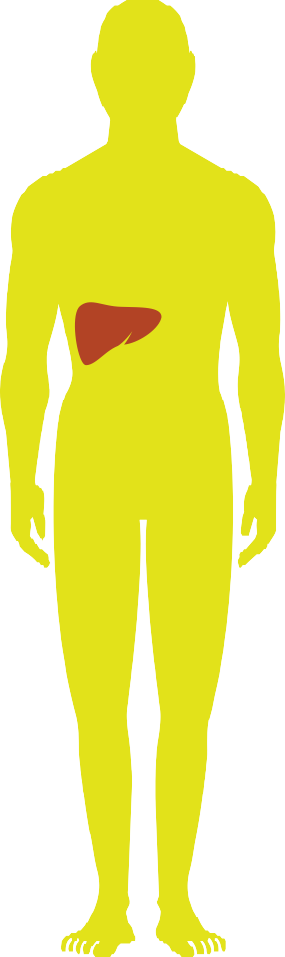 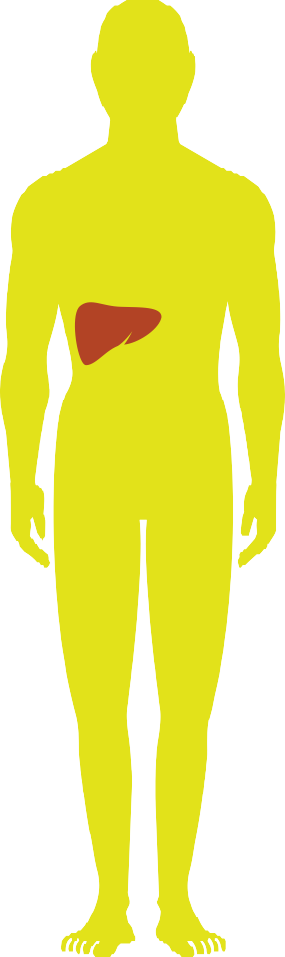 What are the symptoms of Hepatitis A?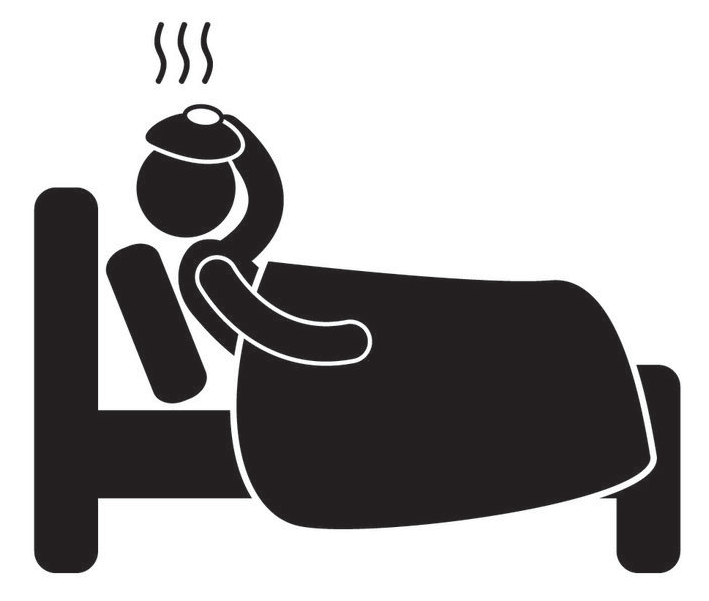 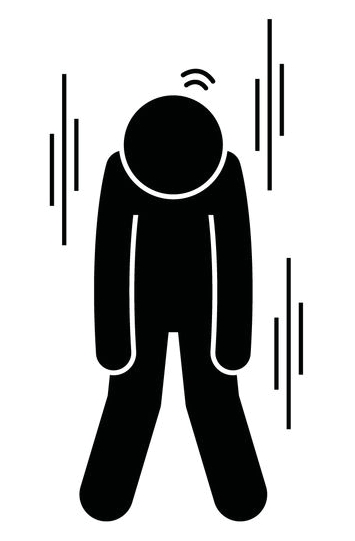 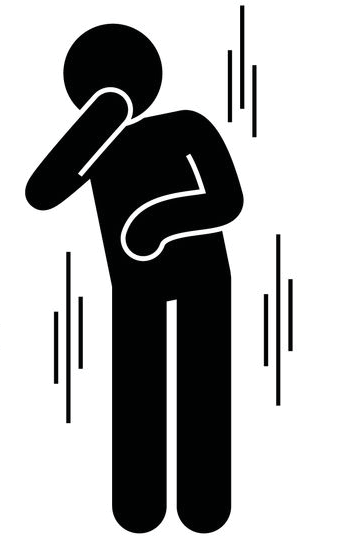 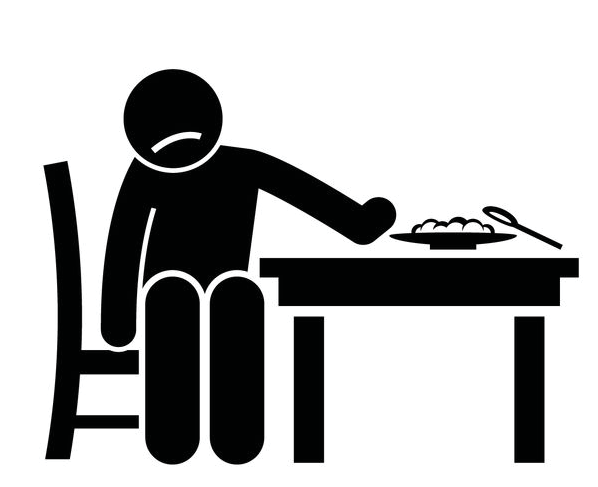 FeverFatigue	NauseaLoss of appetite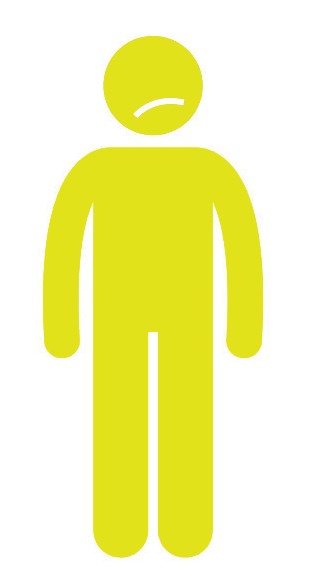 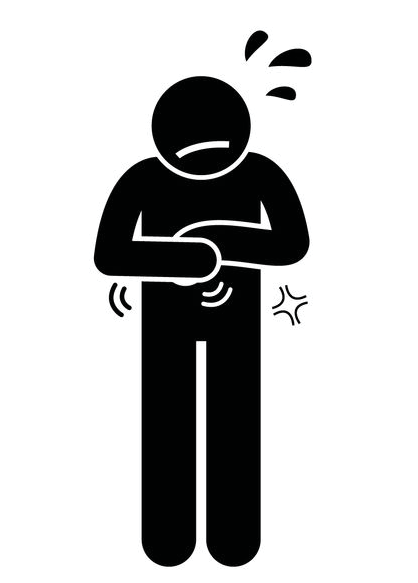 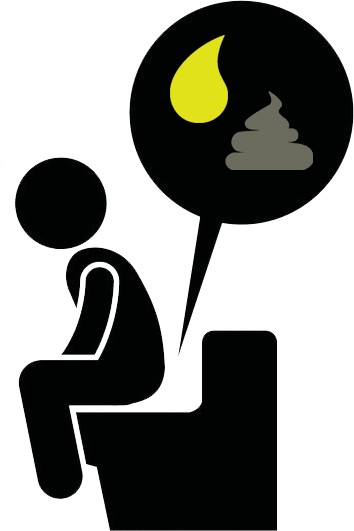 Jaundice (yellowing of the skin or eyes)Stomach painVomiting		Dark urine, pale stools, anddiarrhea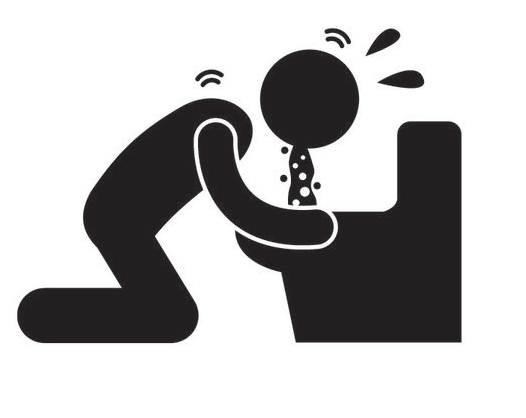                                                           If you think you have Hepatitis A, see your doctor or visit the closest Emergency Room.  